Samenzangavond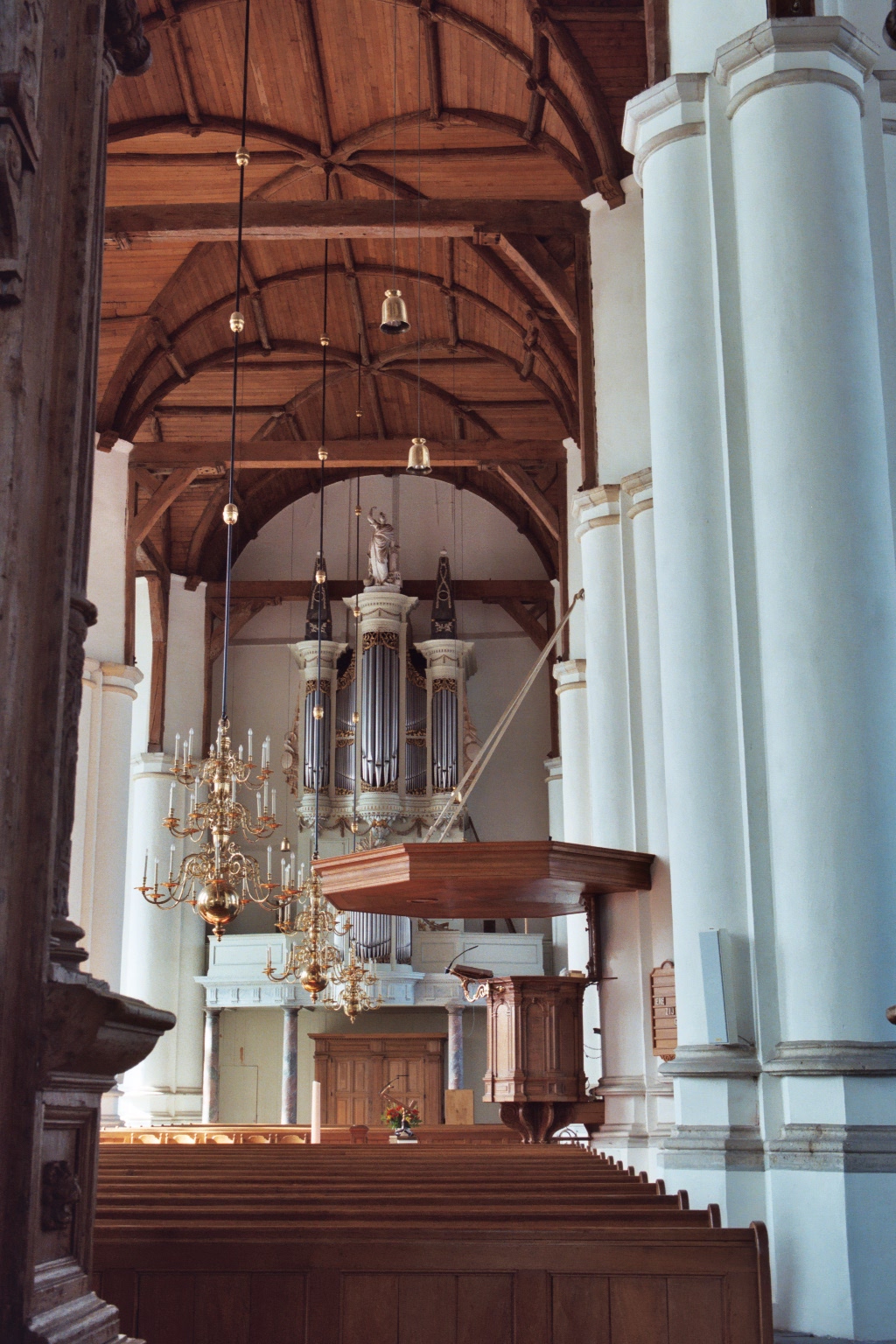 Engelse Hymnstoegelicht door ds. P. den Ouden1. Immortal, invisible, God only wise  |  W.C. Smith (1824-1908)  2. Approach, my soul, the mercy-seat |  John Newton (1725-1807) 3. Father, I long, I faint to see  |  Isaac Watts (1674-1748)4. The least, o Lord, of all Thy saints |  Charles Wesley (1707-1788) 5. Rock of Ages, cleft for me  |  A.M. Toplady (1740-1778) 6. O teach me what it meaneth | A. Bennett (1850-1927)7. Blest be the dear uniting love  |  Charles Wesley (1707-1788)GROTE KERK VIANEND.V. ZATERDAG 1 SEPTEMBER 2018, 19.30 uurORGEL JOOST VAN BELZEN GRATIS TOEGANGMEER INFORMATIE WWW.ENGELSEHYMNS.COM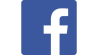 Geachte belangstellende,Hierbij het programma van de te zingen Engelse Hymns op de samenzangavond van  D.V. zaterdagavond 1 september 2018 in de Grote Kerk van Vianen. Wij willen u vriendelijk vragen om dit programmaboekje mee te nemen naar Vianen. Boven iedere Hymn treft u de muzieknoten van de tunes aan zodat u deze thuis kunt oefenen. De tunes zijn ook te beluisteren op www.soundcloud.com/engelsehymns.Tijdens de zangavond wordt er gecollecteerd voor stichting Hulp in Uitvoering. Deze stichting ondersteunt  evangelisatieactiviteiten onder de zigeunerbevolking in Roemenië. Meer informatie treft u aan op de website www.hulpinuitvoering.com.Bij de uitgang is er een collecte voor de bestrijding van de onkosten van deze avond. Ook worden er cd’s verkocht van de Hymnavond van 2015 en is er een verkooptafel van Stichting Het Braambos. Wij hopen tot ziens in Vianen!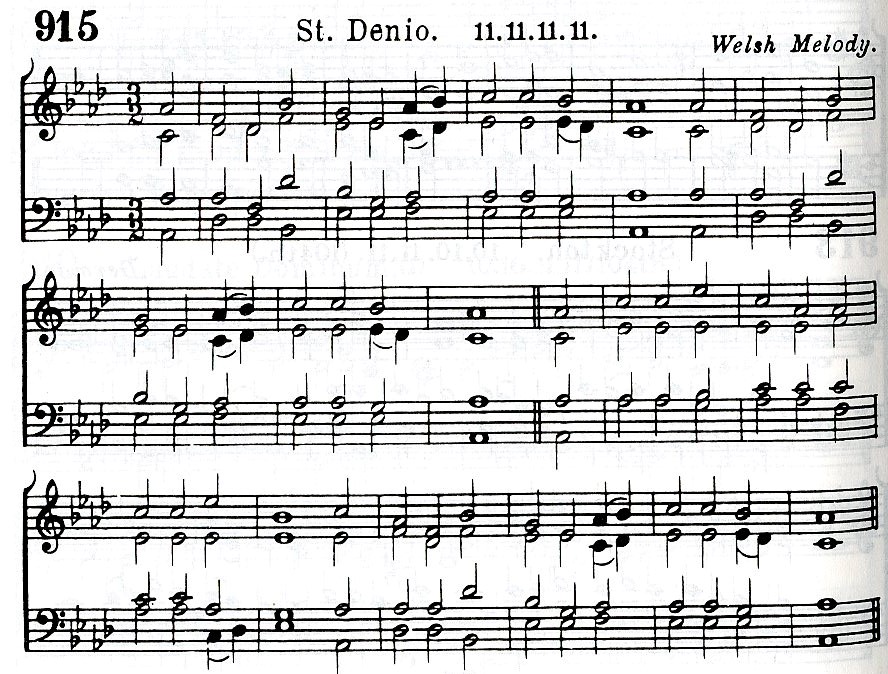 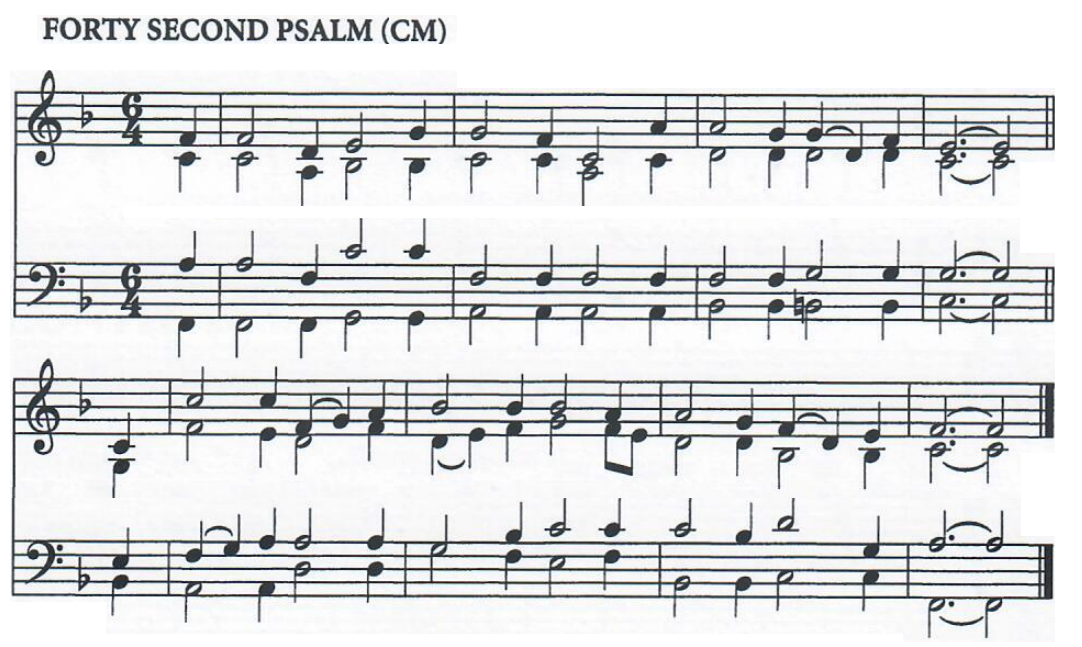 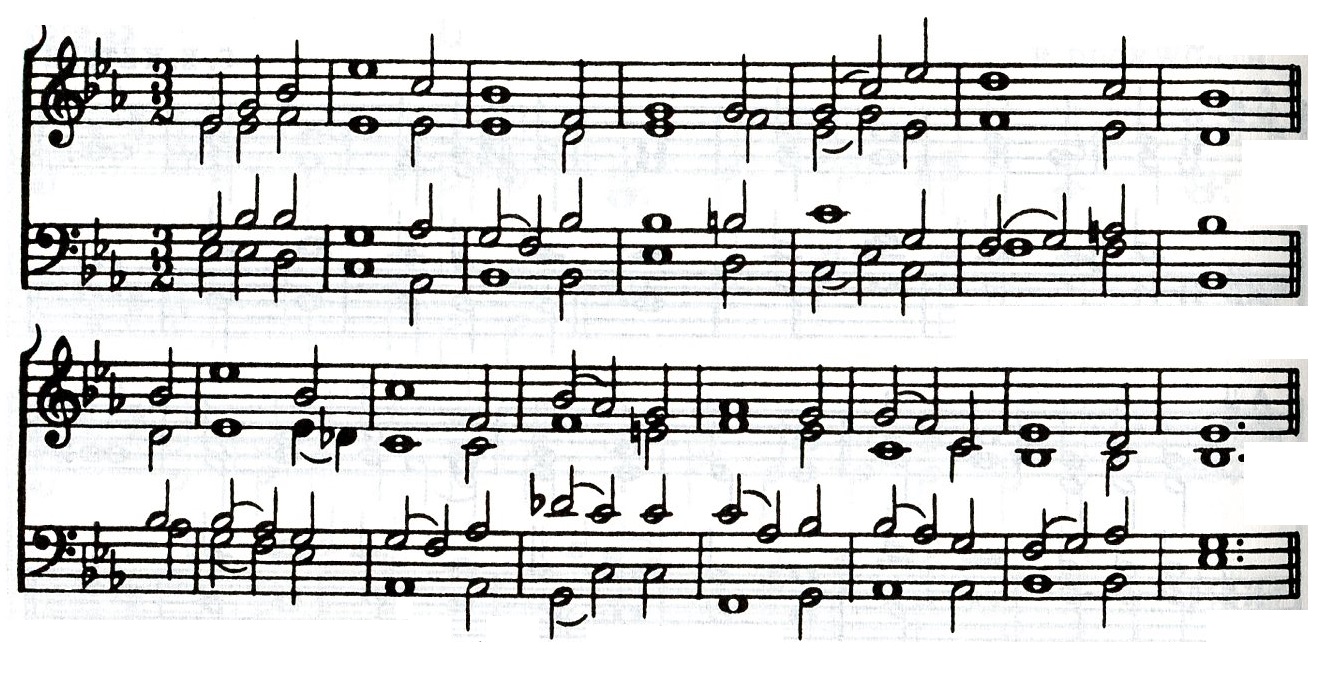 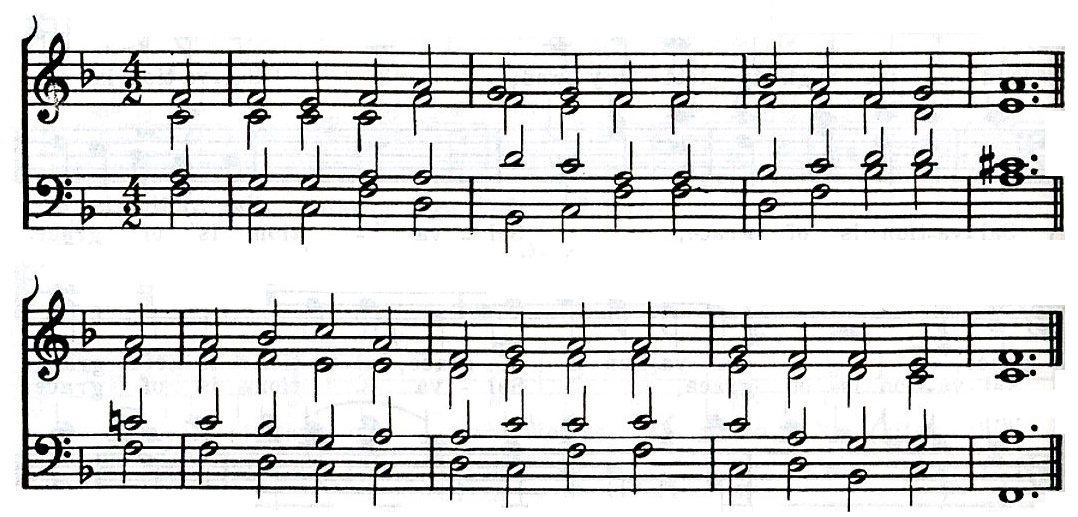 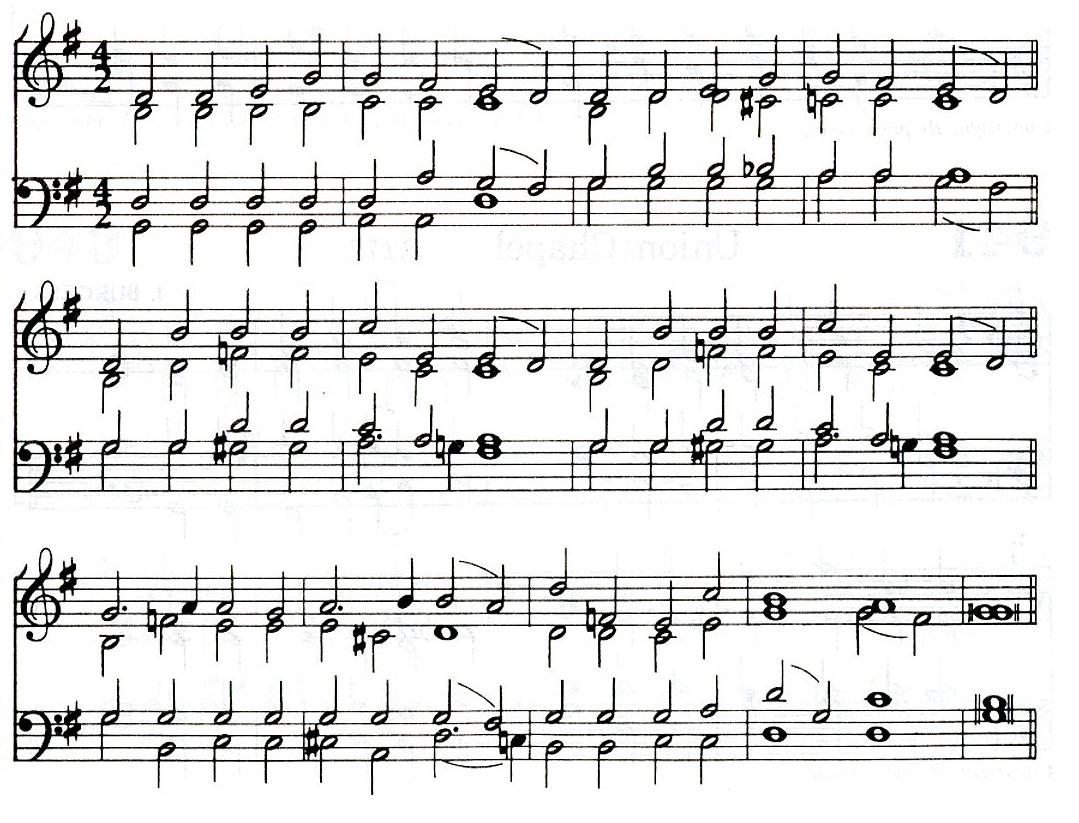 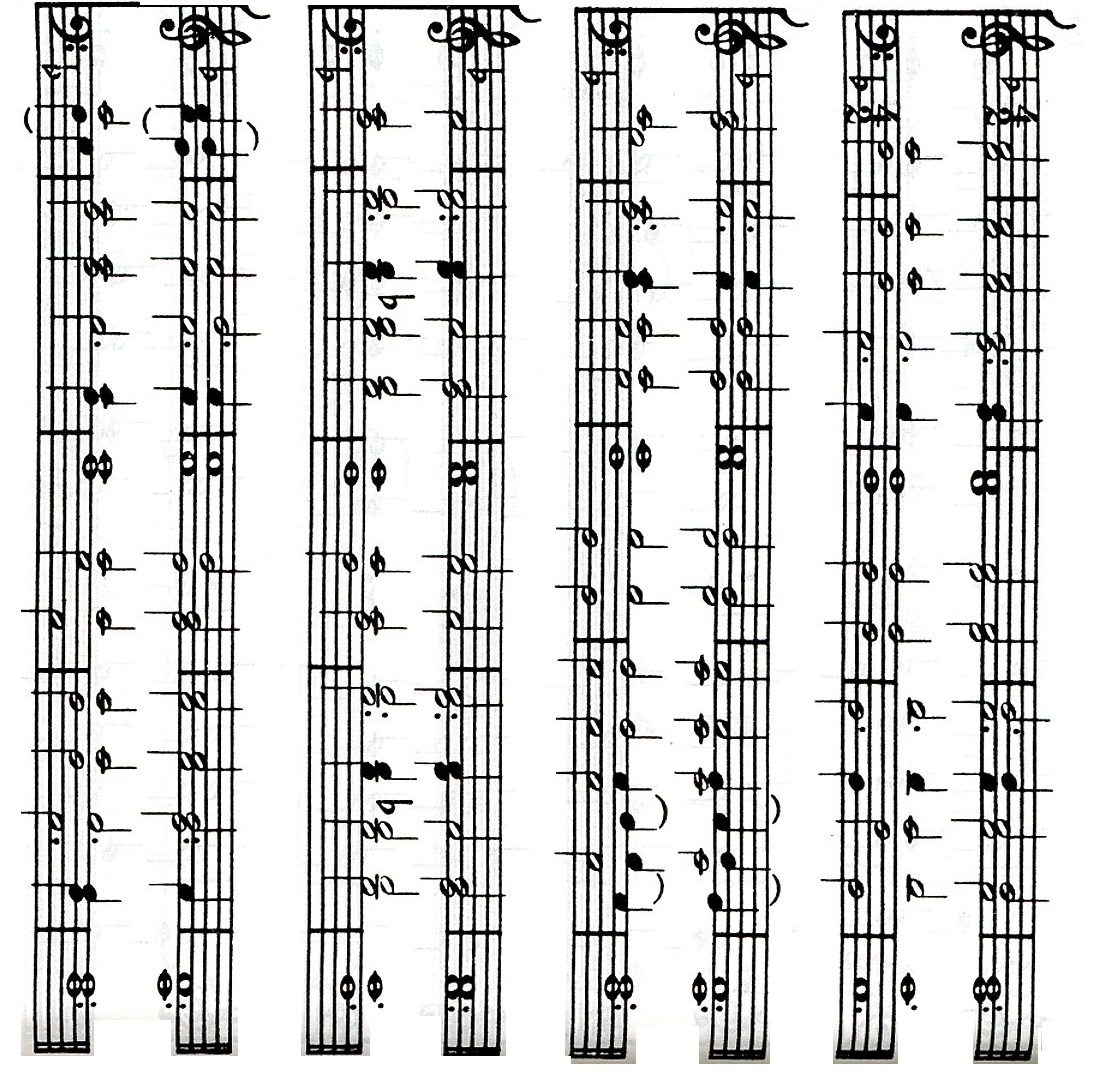 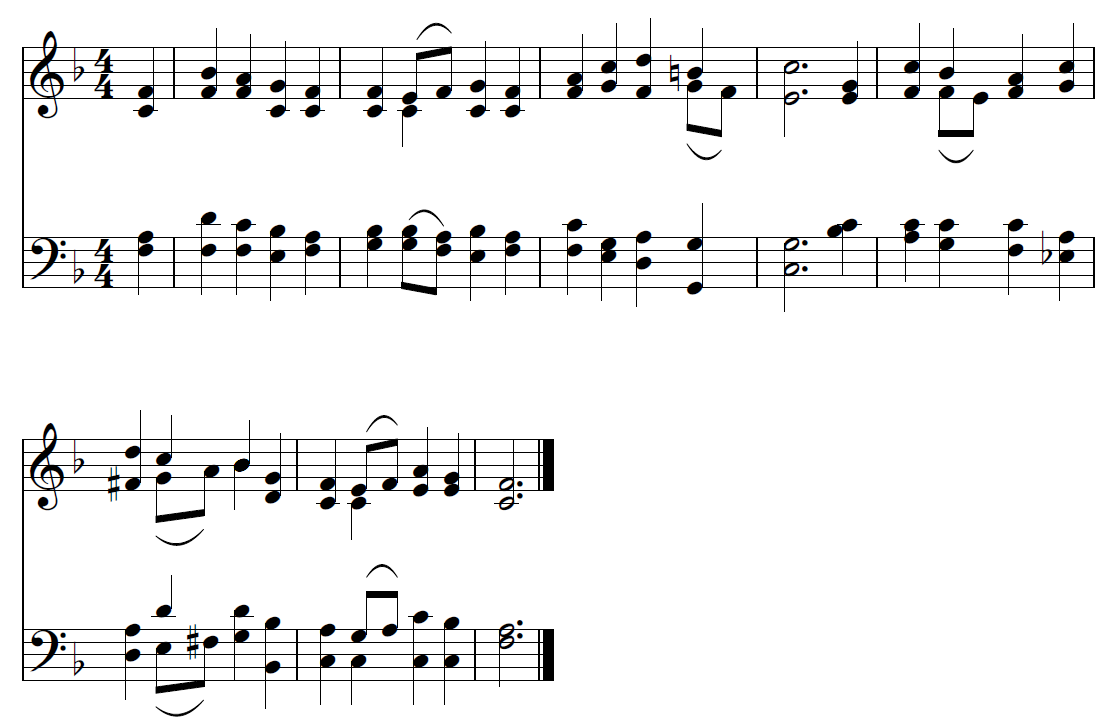 